Bosna i HercegovinaFederacija Bosne i HercegovineFederalno ministarstvo poljoprivrede,vodoprivrede i šumarstvaHamdije Čemerlića br. 2Sarajevo 71 000Bosna i HercegovinaFederacija Bosne i HercegovineFederalno ministarstvo poljoprivrede,vodoprivrede i šumarstvaHamdije Čemerlića br. 2Sarajevo 71 000Bosna i HercegovinaFederacija Bosne i HercegovineFederalno ministarstvo poljoprivrede,vodoprivrede i šumarstvaHamdije Čemerlića br. 2Sarajevo 71 000Bosna i HercegovinaFederacija Bosne i HercegovineFederalno ministarstvo poljoprivrede,vodoprivrede i šumarstvaHamdije Čemerlića br. 2Sarajevo 71 000Bosna i HercegovinaFederacija Bosne i HercegovineFederalno ministarstvo poljoprivrede,vodoprivrede i šumarstvaHamdije Čemerlića br. 2Sarajevo 71 000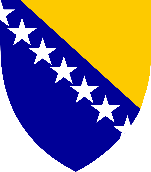 PSRPPRIJAVAna javni poziv za sufinansiranje različitih programa pokretanja proizvodnje, poticanja jesenske ili proljetne sjetve i slične mjere koje nisu obuhvaćene ostalim modelima, te mjere zemljišne politikePSRPPRIJAVAna javni poziv za sufinansiranje različitih programa pokretanja proizvodnje, poticanja jesenske ili proljetne sjetve i slične mjere koje nisu obuhvaćene ostalim modelima, te mjere zemljišne politikePSRPPRIJAVAna javni poziv za sufinansiranje različitih programa pokretanja proizvodnje, poticanja jesenske ili proljetne sjetve i slične mjere koje nisu obuhvaćene ostalim modelima, te mjere zemljišne politikePSRPPRIJAVAna javni poziv za sufinansiranje različitih programa pokretanja proizvodnje, poticanja jesenske ili proljetne sjetve i slične mjere koje nisu obuhvaćene ostalim modelima, te mjere zemljišne politikePSRPPRIJAVAna javni poziv za sufinansiranje različitih programa pokretanja proizvodnje, poticanja jesenske ili proljetne sjetve i slične mjere koje nisu obuhvaćene ostalim modelima, te mjere zemljišne politikePSRPPRIJAVAna javni poziv za sufinansiranje različitih programa pokretanja proizvodnje, poticanja jesenske ili proljetne sjetve i slične mjere koje nisu obuhvaćene ostalim modelima, te mjere zemljišne politikePSRPPRIJAVAna javni poziv za sufinansiranje različitih programa pokretanja proizvodnje, poticanja jesenske ili proljetne sjetve i slične mjere koje nisu obuhvaćene ostalim modelima, te mjere zemljišne politikePSRPPRIJAVAna javni poziv za sufinansiranje različitih programa pokretanja proizvodnje, poticanja jesenske ili proljetne sjetve i slične mjere koje nisu obuhvaćene ostalim modelima, te mjere zemljišne politikePSRPPRIJAVAna javni poziv za sufinansiranje različitih programa pokretanja proizvodnje, poticanja jesenske ili proljetne sjetve i slične mjere koje nisu obuhvaćene ostalim modelima, te mjere zemljišne politikePSRPPRIJAVAna javni poziv za sufinansiranje različitih programa pokretanja proizvodnje, poticanja jesenske ili proljetne sjetve i slične mjere koje nisu obuhvaćene ostalim modelima, te mjere zemljišne politikePSRPPRIJAVAna javni poziv za sufinansiranje različitih programa pokretanja proizvodnje, poticanja jesenske ili proljetne sjetve i slične mjere koje nisu obuhvaćene ostalim modelima, te mjere zemljišne politikePSRPPRIJAVAna javni poziv za sufinansiranje različitih programa pokretanja proizvodnje, poticanja jesenske ili proljetne sjetve i slične mjere koje nisu obuhvaćene ostalim modelima, te mjere zemljišne politikePSRPPRIJAVAna javni poziv za sufinansiranje različitih programa pokretanja proizvodnje, poticanja jesenske ili proljetne sjetve i slične mjere koje nisu obuhvaćene ostalim modelima, te mjere zemljišne politikePSRPPRIJAVAna javni poziv za sufinansiranje različitih programa pokretanja proizvodnje, poticanja jesenske ili proljetne sjetve i slične mjere koje nisu obuhvaćene ostalim modelima, te mjere zemljišne politikePSRPPRIJAVAna javni poziv za sufinansiranje različitih programa pokretanja proizvodnje, poticanja jesenske ili proljetne sjetve i slične mjere koje nisu obuhvaćene ostalim modelima, te mjere zemljišne politikePSRPPRIJAVAna javni poziv za sufinansiranje različitih programa pokretanja proizvodnje, poticanja jesenske ili proljetne sjetve i slične mjere koje nisu obuhvaćene ostalim modelima, te mjere zemljišne politikePSRPPRIJAVAna javni poziv za sufinansiranje različitih programa pokretanja proizvodnje, poticanja jesenske ili proljetne sjetve i slične mjere koje nisu obuhvaćene ostalim modelima, te mjere zemljišne politikePSRPPRIJAVAna javni poziv za sufinansiranje različitih programa pokretanja proizvodnje, poticanja jesenske ili proljetne sjetve i slične mjere koje nisu obuhvaćene ostalim modelima, te mjere zemljišne politikePSRPPRIJAVAna javni poziv za sufinansiranje različitih programa pokretanja proizvodnje, poticanja jesenske ili proljetne sjetve i slične mjere koje nisu obuhvaćene ostalim modelima, te mjere zemljišne politikePSRPPRIJAVAna javni poziv za sufinansiranje različitih programa pokretanja proizvodnje, poticanja jesenske ili proljetne sjetve i slične mjere koje nisu obuhvaćene ostalim modelima, te mjere zemljišne politikePSRPPRIJAVAna javni poziv za sufinansiranje različitih programa pokretanja proizvodnje, poticanja jesenske ili proljetne sjetve i slične mjere koje nisu obuhvaćene ostalim modelima, te mjere zemljišne politikePSRPPRIJAVAna javni poziv za sufinansiranje različitih programa pokretanja proizvodnje, poticanja jesenske ili proljetne sjetve i slične mjere koje nisu obuhvaćene ostalim modelima, te mjere zemljišne politikePSRPPRIJAVAna javni poziv za sufinansiranje različitih programa pokretanja proizvodnje, poticanja jesenske ili proljetne sjetve i slične mjere koje nisu obuhvaćene ostalim modelima, te mjere zemljišne politikePSRPPRIJAVAna javni poziv za sufinansiranje različitih programa pokretanja proizvodnje, poticanja jesenske ili proljetne sjetve i slične mjere koje nisu obuhvaćene ostalim modelima, te mjere zemljišne politikePSRPPRIJAVAna javni poziv za sufinansiranje različitih programa pokretanja proizvodnje, poticanja jesenske ili proljetne sjetve i slične mjere koje nisu obuhvaćene ostalim modelima, te mjere zemljišne politikePSRPPRIJAVAna javni poziv za sufinansiranje različitih programa pokretanja proizvodnje, poticanja jesenske ili proljetne sjetve i slične mjere koje nisu obuhvaćene ostalim modelima, te mjere zemljišne politikePSRPPRIJAVAna javni poziv za sufinansiranje različitih programa pokretanja proizvodnje, poticanja jesenske ili proljetne sjetve i slične mjere koje nisu obuhvaćene ostalim modelima, te mjere zemljišne politikePSRPPRIJAVAna javni poziv za sufinansiranje različitih programa pokretanja proizvodnje, poticanja jesenske ili proljetne sjetve i slične mjere koje nisu obuhvaćene ostalim modelima, te mjere zemljišne politikePSRPPRIJAVAna javni poziv za sufinansiranje različitih programa pokretanja proizvodnje, poticanja jesenske ili proljetne sjetve i slične mjere koje nisu obuhvaćene ostalim modelima, te mjere zemljišne politikePSRPPRIJAVAna javni poziv za sufinansiranje različitih programa pokretanja proizvodnje, poticanja jesenske ili proljetne sjetve i slične mjere koje nisu obuhvaćene ostalim modelima, te mjere zemljišne politikePSRPPRIJAVAna javni poziv za sufinansiranje različitih programa pokretanja proizvodnje, poticanja jesenske ili proljetne sjetve i slične mjere koje nisu obuhvaćene ostalim modelima, te mjere zemljišne politikePSRPPRIJAVAna javni poziv za sufinansiranje različitih programa pokretanja proizvodnje, poticanja jesenske ili proljetne sjetve i slične mjere koje nisu obuhvaćene ostalim modelima, te mjere zemljišne politike1PODACI O PODNOSIOCU PRIJAVEPODACI O PODNOSIOCU PRIJAVEPODACI O PODNOSIOCU PRIJAVEPODACI O PODNOSIOCU PRIJAVEPODACI O PODNOSIOCU PRIJAVEPODACI O PODNOSIOCU PRIJAVEPODACI O PODNOSIOCU PRIJAVEPODACI O PODNOSIOCU PRIJAVEPODACI O PODNOSIOCU PRIJAVEPODACI O PODNOSIOCU PRIJAVEPODACI O PODNOSIOCU PRIJAVEPODACI O PODNOSIOCU PRIJAVEPODACI O PODNOSIOCU PRIJAVEPODACI O PODNOSIOCU PRIJAVEPODACI O PODNOSIOCU PRIJAVEPODACI O PODNOSIOCU PRIJAVEPODACI O PODNOSIOCU PRIJAVEPODACI O PODNOSIOCU PRIJAVEPODACI O PODNOSIOCU PRIJAVEPODACI O PODNOSIOCU PRIJAVEPODACI O PODNOSIOCU PRIJAVEPODACI O PODNOSIOCU PRIJAVEPODACI O PODNOSIOCU PRIJAVEPODACI O PODNOSIOCU PRIJAVEPODACI O PODNOSIOCU PRIJAVEPODACI O PODNOSIOCU PRIJAVEPODACI O PODNOSIOCU PRIJAVEPODACI O PODNOSIOCU PRIJAVEPODACI O PODNOSIOCU PRIJAVEPODACI O PODNOSIOCU PRIJAVEPODACI O PODNOSIOCU PRIJAVE1.1OSNOVNI PODACIOSNOVNI PODACIOSNOVNI PODACIOSNOVNI PODACIOSNOVNI PODACIOSNOVNI PODACIOSNOVNI PODACIOSNOVNI PODACIOSNOVNI PODACIOSNOVNI PODACIOSNOVNI PODACIOSNOVNI PODACIOSNOVNI PODACIOSNOVNI PODACIOSNOVNI PODACIOSNOVNI PODACIOSNOVNI PODACIOSNOVNI PODACIOSNOVNI PODACIOSNOVNI PODACIOSNOVNI PODACIOSNOVNI PODACIOSNOVNI PODACIOSNOVNI PODACIOSNOVNI PODACIOSNOVNI PODACIOSNOVNI PODACIOSNOVNI PODACIOSNOVNI PODACIOSNOVNI PODACIOSNOVNI PODACI1.1.1Podnosilac je:općinagradopćinagradopćinagradopćinagradopćinagradopćinagradopćinagradopćinagradopćinagradopćinagradopćinagradopćinagradopćinagradopćinagradopćinagradopćinagradopćinagradopćinagradopćinagradopćinagradopćinagradZaokružiti slovoispred opcijeZaokružiti slovoispred opcijeZaokružiti slovoispred opcijeZaokružiti slovoispred opcijeZaokružiti slovoispred opcijeZaokružiti slovoispred opcijeZaokružiti slovoispred opcijeZaokružiti slovoispred opcijeZaokružiti slovoispred opcije1.1.2.Podnosilac je:obveznik PDV-anije obveznik PDV-aobveznik PDV-anije obveznik PDV-aobveznik PDV-anije obveznik PDV-aobveznik PDV-anije obveznik PDV-aobveznik PDV-anije obveznik PDV-aobveznik PDV-anije obveznik PDV-aobveznik PDV-anije obveznik PDV-aobveznik PDV-anije obveznik PDV-aobveznik PDV-anije obveznik PDV-aobveznik PDV-anije obveznik PDV-aobveznik PDV-anije obveznik PDV-aobveznik PDV-anije obveznik PDV-aobveznik PDV-anije obveznik PDV-aobveznik PDV-anije obveznik PDV-aobveznik PDV-anije obveznik PDV-aobveznik PDV-anije obveznik PDV-aobveznik PDV-anije obveznik PDV-aobveznik PDV-anije obveznik PDV-aobveznik PDV-anije obveznik PDV-aobveznik PDV-anije obveznik PDV-aobveznik PDV-anije obveznik PDV-aZaokružiti slovoispred opcijeZaokružiti slovoispred opcijeZaokružiti slovoispred opcijeZaokružiti slovoispred opcijeZaokružiti slovoispred opcijeZaokružiti slovoispred opcijeZaokružiti slovoispred opcijeZaokružiti slovoispred opcijeZaokružiti slovoispred opcije1.1.3Broj klijenta (BK)Broj klijenta (BK)Broj klijenta (BK)Broj klijenta (BK)Broj klijenta (BK)1.2DODATNI PODACI O KLIJENTUDODATNI PODACI O KLIJENTUDODATNI PODACI O KLIJENTUDODATNI PODACI O KLIJENTUDODATNI PODACI O KLIJENTUDODATNI PODACI O KLIJENTUDODATNI PODACI O KLIJENTUDODATNI PODACI O KLIJENTUDODATNI PODACI O KLIJENTUDODATNI PODACI O KLIJENTUDODATNI PODACI O KLIJENTUDODATNI PODACI O KLIJENTUDODATNI PODACI O KLIJENTUDODATNI PODACI O KLIJENTUDODATNI PODACI O KLIJENTUDODATNI PODACI O KLIJENTUDODATNI PODACI O KLIJENTUDODATNI PODACI O KLIJENTUDODATNI PODACI O KLIJENTUDODATNI PODACI O KLIJENTUDODATNI PODACI O KLIJENTUDODATNI PODACI O KLIJENTUDODATNI PODACI O KLIJENTUDODATNI PODACI O KLIJENTUDODATNI PODACI O KLIJENTUDODATNI PODACI O KLIJENTUDODATNI PODACI O KLIJENTUDODATNI PODACI O KLIJENTUDODATNI PODACI O KLIJENTUDODATNI PODACI O KLIJENTUDODATNI PODACI O KLIJENTU1.2.1Naziv općine/gradaNaziv općine/gradaNaziv općine/gradaNaziv općine/gradaNaziv općine/grada1.2.2Jedinstveni identifikacioni broj (JIB/ID) Jedinstveni identifikacioni broj (JIB/ID) Jedinstveni identifikacioni broj (JIB/ID) Jedinstveni identifikacioni broj (JIB/ID) Jedinstveni identifikacioni broj (JIB/ID) 1.2.3Ime i prezime odgovornog lica Ime i prezime odgovornog lica Ime i prezime odgovornog lica Ime i prezime odgovornog lica Ime i prezime odgovornog lica Ime i prezime odgovornog lica Ime i prezime odgovornog lica 1.2.4Jedinstveni matični broj (JMB) odgovornog licaJedinstveni matični broj (JMB) odgovornog licaJedinstveni matični broj (JMB) odgovornog licaJedinstveni matični broj (JMB) odgovornog licaJedinstveni matični broj (JMB) odgovornog lica1.2.5Ime i prezime opunomoćenika(Samo ako je imenovan)Ime i prezime opunomoćenika(Samo ako je imenovan)Ime i prezime opunomoćenika(Samo ako je imenovan)Ime i prezime opunomoćenika(Samo ako je imenovan)Ime i prezime opunomoćenika(Samo ako je imenovan)Ime i prezime opunomoćenika(Samo ako je imenovan)Ime i prezime opunomoćenika(Samo ako je imenovan)1.3LOKACIJA I KONTAKTI KLIJENTALOKACIJA I KONTAKTI KLIJENTALOKACIJA I KONTAKTI KLIJENTALOKACIJA I KONTAKTI KLIJENTALOKACIJA I KONTAKTI KLIJENTALOKACIJA I KONTAKTI KLIJENTALOKACIJA I KONTAKTI KLIJENTALOKACIJA I KONTAKTI KLIJENTALOKACIJA I KONTAKTI KLIJENTALOKACIJA I KONTAKTI KLIJENTALOKACIJA I KONTAKTI KLIJENTALOKACIJA I KONTAKTI KLIJENTALOKACIJA I KONTAKTI KLIJENTALOKACIJA I KONTAKTI KLIJENTALOKACIJA I KONTAKTI KLIJENTALOKACIJA I KONTAKTI KLIJENTALOKACIJA I KONTAKTI KLIJENTALOKACIJA I KONTAKTI KLIJENTALOKACIJA I KONTAKTI KLIJENTALOKACIJA I KONTAKTI KLIJENTALOKACIJA I KONTAKTI KLIJENTALOKACIJA I KONTAKTI KLIJENTALOKACIJA I KONTAKTI KLIJENTALOKACIJA I KONTAKTI KLIJENTALOKACIJA I KONTAKTI KLIJENTALOKACIJA I KONTAKTI KLIJENTALOKACIJA I KONTAKTI KLIJENTALOKACIJA I KONTAKTI KLIJENTALOKACIJA I KONTAKTI KLIJENTALOKACIJA I KONTAKTI KLIJENTALOKACIJA I KONTAKTI KLIJENTA1.3.1Podaci o sjedištu podnosioca:Podaci o sjedištu podnosioca:Podaci o sjedištu podnosioca:Podaci o sjedištu podnosioca:Podaci o sjedištu podnosioca:Podaci o sjedištu podnosioca:Podaci o sjedištu podnosioca:Podaci o sjedištu podnosioca:Podaci o sjedištu podnosioca:Podaci o sjedištu podnosioca:Podaci o sjedištu podnosioca:Podaci o sjedištu podnosioca:Podaci o sjedištu podnosioca:Podaci o sjedištu podnosioca:Podaci o sjedištu podnosioca:Podaci o sjedištu podnosioca:Podaci o sjedištu podnosioca:Podaci o sjedištu podnosioca:Podaci o sjedištu podnosioca:Podaci o sjedištu podnosioca:Podaci o sjedištu podnosioca:Podaci o sjedištu podnosioca:Podaci o sjedištu podnosioca:Podaci o sjedištu podnosioca:Podaci o sjedištu podnosioca:Podaci o sjedištu podnosioca:Podaci o sjedištu podnosioca:Podaci o sjedištu podnosioca:Podaci o sjedištu podnosioca:Podaci o sjedištu podnosioca:Podaci o sjedištu podnosioca:1.3.1.1KantonKanton1.3.1.2Grad/OpćinaGrad/Općina1.3.1.3Naseljeno/a mjesto/aNaseljeno/a mjesto/a1.3.1.4Ulica i broj Ulica i broj 1.3.1.5Poštanski brojPoštanski broj1.3.1.6Telefon/mobitelTelefon/mobitel1.3.1.7E-mail adresaE-mail adresa22NAZIV PROGRAMA/MJERE NAZIV PROGRAMA/MJERE NAZIV PROGRAMA/MJERE NAZIV PROGRAMA/MJERE NAZIV PROGRAMA/MJERE NAZIV PROGRAMA/MJERE NAZIV PROGRAMA/MJERE NAZIV PROGRAMA/MJERE Programi pokretanja proizvodnje, poticanja jesenske ili proljetne sjetve i slične mjere koje nisu obuhvaćene ostalim modelima, te mjere zemljišne politikeProgrami pokretanja proizvodnje, poticanja jesenske ili proljetne sjetve i slične mjere koje nisu obuhvaćene ostalim modelima, te mjere zemljišne politikeProgrami pokretanja proizvodnje, poticanja jesenske ili proljetne sjetve i slične mjere koje nisu obuhvaćene ostalim modelima, te mjere zemljišne politikeProgrami pokretanja proizvodnje, poticanja jesenske ili proljetne sjetve i slične mjere koje nisu obuhvaćene ostalim modelima, te mjere zemljišne politikeProgrami pokretanja proizvodnje, poticanja jesenske ili proljetne sjetve i slične mjere koje nisu obuhvaćene ostalim modelima, te mjere zemljišne politikeProgrami pokretanja proizvodnje, poticanja jesenske ili proljetne sjetve i slične mjere koje nisu obuhvaćene ostalim modelima, te mjere zemljišne politikeProgrami pokretanja proizvodnje, poticanja jesenske ili proljetne sjetve i slične mjere koje nisu obuhvaćene ostalim modelima, te mjere zemljišne politikeProgrami pokretanja proizvodnje, poticanja jesenske ili proljetne sjetve i slične mjere koje nisu obuhvaćene ostalim modelima, te mjere zemljišne politikeProgrami pokretanja proizvodnje, poticanja jesenske ili proljetne sjetve i slične mjere koje nisu obuhvaćene ostalim modelima, te mjere zemljišne politikeProgrami pokretanja proizvodnje, poticanja jesenske ili proljetne sjetve i slične mjere koje nisu obuhvaćene ostalim modelima, te mjere zemljišne politikeŠifraŠifraNaziv programa/mjereNaziv programa/mjerePregled troškova programa/mjerePregled troškova programa/mjerePregled troškova programa/mjerePregled troškova programa/mjerePregled troškova programa/mjerePregled troškova programa/mjereŠifraŠifraNaziv programa/mjereNaziv programa/mjereProcijenjena vrijednost programa/ mjere (KM)Iznos učešća kantona (KM)Iznos učešća kantona (KM)Iznos učešća općine/grada (KM)Iznos učešća podrške FMPVŠ (KM)Iznos učešća podrške FMPVŠ (KM)2.1.2.1.Proljetna sjetvaProljetna sjetva2.2.2.2.Jesenska sjetvaJesenska sjetva2.3.2.3.Pokretanje proizvodnjePokretanje proizvodnje2.4.2.4.Mjere zemljišne politikeMjere zemljišne politikeUkupan trošak programa/mjereUkupan trošak programa/mjereU U M.P.M.P.M.P.gradonačelnik/načelnikgradonačelnik/načelnikgradonačelnik/načelnikdana:dana: